Приложение 1Quadrilateral – четырехугольникParallelogram – параллелограммRectangle - прямоугольникRhombus - ромбDiagonal – диагональDiagonals are perpendicular – диагонали перпендикулярныDiagonals are bisectors of angles – диагонали являются биссектрисами угловThe diagonals are equal – диагонали равныAll angles are equal – все углы равныAll sides are equal – все стороны равныThe point of intersection of diagonals –точка пересечения диагоналейDiagonals are divided with the point of intersection – диагонали точкой пересечения делятся пополамThe opposite angles – противолежащие углыThe opposite angles are equal – противолежащие углы равныThe opposite sides are equal – противолежащие стороны равныАстапова Мария Александровна, Хворостова Марина Вадимовна Учитель английского языка, учитель математики ГБОУ Школы имени Артема Боровикаг. МоскваТехнологическая карта урока по интегрированному уроку английского языка и геометрии  в 8-ом классе на тему «Параллелограмм и его метаморфозы»Тип урока:  Урок обобщения темы по геометрии «Четырехугольник» и  развития умений монологической речи по английскому языку.УМК: Учебник “English-XIII”  автор О.В. Афанасьева, И.В.Михеева. Москва, Издательство «Просвещение», 2014 год. Рабочая тетрадь. Книга для учителя. Аудио-приложение (CD MP3), Учебник «Геометрия 7-9» А.В. Погорелов Москва «Просвещение», 2014Цель урока: применение ЗУН, полученных на уроках английского языка, к обобщению знаний по геометрииОснащение урока: компьютер, Smartboard Promethean, дидактический материал по теме урока, магнитная доска, геометрические фигуры на магнитахАстапова Мария Александровна, Хворостова Марина Вадимовна Учитель английского языка, учитель математики ГБОУ Школы имени Артема Боровикаг. МоскваТехнологическая карта урока по интегрированному уроку английского языка и геометрии  в 8-ом классе на тему «Параллелограмм и его метаморфозы»Тип урока:  Урок обобщения темы по геометрии «Четырехугольник» и  развития умений монологической речи по английскому языку.УМК: Учебник “English-XIII”  автор О.В. Афанасьева, И.В.Михеева. Москва, Издательство «Просвещение», 2014 год. Рабочая тетрадь. Книга для учителя. Аудио-приложение (CD MP3), Учебник «Геометрия 7-9» А.В. Погорелов Москва «Просвещение», 2014Цель урока: применение ЗУН, полученных на уроках английского языка, к обобщению знаний по геометрииОснащение урока: компьютер, Smartboard Promethean, дидактический материал по теме урока, магнитная доска, геометрические фигуры на магнитахАстапова Мария Александровна, Хворостова Марина Вадимовна Учитель английского языка, учитель математики ГБОУ Школы имени Артема Боровикаг. МоскваТехнологическая карта урока по интегрированному уроку английского языка и геометрии  в 8-ом классе на тему «Параллелограмм и его метаморфозы»Тип урока:  Урок обобщения темы по геометрии «Четырехугольник» и  развития умений монологической речи по английскому языку.УМК: Учебник “English-XIII”  автор О.В. Афанасьева, И.В.Михеева. Москва, Издательство «Просвещение», 2014 год. Рабочая тетрадь. Книга для учителя. Аудио-приложение (CD MP3), Учебник «Геометрия 7-9» А.В. Погорелов Москва «Просвещение», 2014Цель урока: применение ЗУН, полученных на уроках английского языка, к обобщению знаний по геометрииОснащение урока: компьютер, Smartboard Promethean, дидактический материал по теме урока, магнитная доска, геометрические фигуры на магнитахАстапова Мария Александровна, Хворостова Марина Вадимовна Учитель английского языка, учитель математики ГБОУ Школы имени Артема Боровикаг. МоскваТехнологическая карта урока по интегрированному уроку английского языка и геометрии  в 8-ом классе на тему «Параллелограмм и его метаморфозы»Тип урока:  Урок обобщения темы по геометрии «Четырехугольник» и  развития умений монологической речи по английскому языку.УМК: Учебник “English-XIII”  автор О.В. Афанасьева, И.В.Михеева. Москва, Издательство «Просвещение», 2014 год. Рабочая тетрадь. Книга для учителя. Аудио-приложение (CD MP3), Учебник «Геометрия 7-9» А.В. Погорелов Москва «Просвещение», 2014Цель урока: применение ЗУН, полученных на уроках английского языка, к обобщению знаний по геометрииОснащение урока: компьютер, Smartboard Promethean, дидактический материал по теме урока, магнитная доска, геометрические фигуры на магнитахАстапова Мария Александровна, Хворостова Марина Вадимовна Учитель английского языка, учитель математики ГБОУ Школы имени Артема Боровикаг. МоскваТехнологическая карта урока по интегрированному уроку английского языка и геометрии  в 8-ом классе на тему «Параллелограмм и его метаморфозы»Тип урока:  Урок обобщения темы по геометрии «Четырехугольник» и  развития умений монологической речи по английскому языку.УМК: Учебник “English-XIII”  автор О.В. Афанасьева, И.В.Михеева. Москва, Издательство «Просвещение», 2014 год. Рабочая тетрадь. Книга для учителя. Аудио-приложение (CD MP3), Учебник «Геометрия 7-9» А.В. Погорелов Москва «Просвещение», 2014Цель урока: применение ЗУН, полученных на уроках английского языка, к обобщению знаний по геометрииОснащение урока: компьютер, Smartboard Promethean, дидактический материал по теме урока, магнитная доска, геометрические фигуры на магнитахАстапова Мария Александровна, Хворостова Марина Вадимовна Учитель английского языка, учитель математики ГБОУ Школы имени Артема Боровикаг. МоскваТехнологическая карта урока по интегрированному уроку английского языка и геометрии  в 8-ом классе на тему «Параллелограмм и его метаморфозы»Тип урока:  Урок обобщения темы по геометрии «Четырехугольник» и  развития умений монологической речи по английскому языку.УМК: Учебник “English-XIII”  автор О.В. Афанасьева, И.В.Михеева. Москва, Издательство «Просвещение», 2014 год. Рабочая тетрадь. Книга для учителя. Аудио-приложение (CD MP3), Учебник «Геометрия 7-9» А.В. Погорелов Москва «Просвещение», 2014Цель урока: применение ЗУН, полученных на уроках английского языка, к обобщению знаний по геометрииОснащение урока: компьютер, Smartboard Promethean, дидактический материал по теме урока, магнитная доска, геометрические фигуры на магнитахТема«Параллелограмм и его метаморфозы»«Параллелограмм и его метаморфозы»«Параллелограмм и его метаморфозы»«Параллелограмм и его метаморфозы»«Параллелограмм и его метаморфозы»Цели:Задачи:Задачи урока: •	Обучающие: применить знания, полученные на уроках английского языка, при изучении геометрии•	Развивающие: развивать умения монологической речи; развивать умения самонаблюдения, самоконтроля и самооценки; развивать исследовательские навыки: поиск, фиксация и обобщение информации.•	Воспитательные (ориентированные на достижение личностных результатов обучения): развивать мотивацию учебной деятельности и личностного смысла учения; •	Коммуникативные: устанавливать и сравнивать разные точки зрения.•           Формировать универсальные учебные действия и навыки:Задачи урока: •	Обучающие: применить знания, полученные на уроках английского языка, при изучении геометрии•	Развивающие: развивать умения монологической речи; развивать умения самонаблюдения, самоконтроля и самооценки; развивать исследовательские навыки: поиск, фиксация и обобщение информации.•	Воспитательные (ориентированные на достижение личностных результатов обучения): развивать мотивацию учебной деятельности и личностного смысла учения; •	Коммуникативные: устанавливать и сравнивать разные точки зрения.•           Формировать универсальные учебные действия и навыки:Задачи урока: •	Обучающие: применить знания, полученные на уроках английского языка, при изучении геометрии•	Развивающие: развивать умения монологической речи; развивать умения самонаблюдения, самоконтроля и самооценки; развивать исследовательские навыки: поиск, фиксация и обобщение информации.•	Воспитательные (ориентированные на достижение личностных результатов обучения): развивать мотивацию учебной деятельности и личностного смысла учения; •	Коммуникативные: устанавливать и сравнивать разные точки зрения.•           Формировать универсальные учебные действия и навыки:Задачи урока: •	Обучающие: применить знания, полученные на уроках английского языка, при изучении геометрии•	Развивающие: развивать умения монологической речи; развивать умения самонаблюдения, самоконтроля и самооценки; развивать исследовательские навыки: поиск, фиксация и обобщение информации.•	Воспитательные (ориентированные на достижение личностных результатов обучения): развивать мотивацию учебной деятельности и личностного смысла учения; •	Коммуникативные: устанавливать и сравнивать разные точки зрения.•           Формировать универсальные учебные действия и навыки:Задачи урока: •	Обучающие: применить знания, полученные на уроках английского языка, при изучении геометрии•	Развивающие: развивать умения монологической речи; развивать умения самонаблюдения, самоконтроля и самооценки; развивать исследовательские навыки: поиск, фиксация и обобщение информации.•	Воспитательные (ориентированные на достижение личностных результатов обучения): развивать мотивацию учебной деятельности и личностного смысла учения; •	Коммуникативные: устанавливать и сравнивать разные точки зрения.•           Формировать универсальные учебные действия и навыки:ПланируемыйрезультатПредметные уменияПредметные уменияПредметные уменияУУДУУД-Восприятие на слух и понимание  речи учителя, одноклассников;-Расширение активного словарного запаса обучающихся новыми лексическими единицами;-Соблюдение норм произношения звуков английского языка в устной речи;-Умение составлять определения по геометрии, переводить задачи и их решения, применяя знания по английскому языку - Совершенствование навыков в монологической речи -Применение лексических единиц по теме в  монологическом высказывании.-Восприятие на слух и понимание  речи учителя, одноклассников;-Расширение активного словарного запаса обучающихся новыми лексическими единицами;-Соблюдение норм произношения звуков английского языка в устной речи;-Умение составлять определения по геометрии, переводить задачи и их решения, применяя знания по английскому языку - Совершенствование навыков в монологической речи -Применение лексических единиц по теме в  монологическом высказывании.-Восприятие на слух и понимание  речи учителя, одноклассников;-Расширение активного словарного запаса обучающихся новыми лексическими единицами;-Соблюдение норм произношения звуков английского языка в устной речи;-Умение составлять определения по геометрии, переводить задачи и их решения, применяя знания по английскому языку - Совершенствование навыков в монологической речи -Применение лексических единиц по теме в  монологическом высказывании.Личностные: формировать личностные качества: любознательность, инициативность, настойчивость и самостоятельность в приобретении знаний; способствовать формированию у обучающихся интереса к предмету. Регулятивные: уметь самостоятельно контролировать своё время и управлять им;  научить управлять своей деятельностью, осуществлять контроль  и коррекцию своего поведения; формировать умение планировать пути достижения цели.Познавательные: расширять и активизировать лексические и грамматические знания, умения и навыки   обучающихся; формировать умения строить определения по геометрии, составлять задачи и их решения. Коммуникативные: совершенствовать речевую деятельность обучающихся; аргументировать свою точку зрения, координировать её с позициями партнёров в сотрудничестве.Личностные: формировать личностные качества: любознательность, инициативность, настойчивость и самостоятельность в приобретении знаний; способствовать формированию у обучающихся интереса к предмету. Регулятивные: уметь самостоятельно контролировать своё время и управлять им;  научить управлять своей деятельностью, осуществлять контроль  и коррекцию своего поведения; формировать умение планировать пути достижения цели.Познавательные: расширять и активизировать лексические и грамматические знания, умения и навыки   обучающихся; формировать умения строить определения по геометрии, составлять задачи и их решения. Коммуникативные: совершенствовать речевую деятельность обучающихся; аргументировать свою точку зрения, координировать её с позициями партнёров в сотрудничестве.Организация пространстваОрганизация пространстваОрганизация пространстваОрганизация пространстваОрганизация пространстваОрганизация пространстваТехнологии:Формы работыФормы работыМетоды:Оборудование и материальное обеспечениеОборудование и материальное обеспечение- ИКТ;-технология здоровье сберегающего обучения;-групповая технология;-технология сотрудничества-фронтальная,                                 -парная,                                                           -индивидуальная,                                         -групповая.-словесный,                                                           -частично-поисковый,                                 -наглядно-иллюстративный,                                - практический.-словесный,                                                           -частично-поисковый,                                 -наглядно-иллюстративный,                                - практический.Учебно-программное:Примерная программа основного общего образованияМинобрнауки РФ по английскому языку, по геометрииУчебно-теоретическое:1. Английский язык, учебник англ. языка для 8 класса для школ с углубленным изучением англ.яз.О.В.Афанасьева, И.В.Михеева, Москва,«Просвещение», 2014г.2. Геометрия, учебник по геометрии для 7-9 классов для общеобразовательных школ А.В. Погорелов, Москва, «Просвещение»,20143.Тематический контроль по геометрии 8 класс, Мельникова Н.Б., Лепихова Н.М., Москва, «Интеллект- Центр», 20054. «Задачник-практикум» 8 класс, Мельникова Н.Б., Лепихова Н.М., Москва, «Интеллект-Центр», 2002Учебно-программное:Примерная программа основного общего образованияМинобрнауки РФ по английскому языку, по геометрииУчебно-теоретическое:1. Английский язык, учебник англ. языка для 8 класса для школ с углубленным изучением англ.яз.О.В.Афанасьева, И.В.Михеева, Москва,«Просвещение», 2014г.2. Геометрия, учебник по геометрии для 7-9 классов для общеобразовательных школ А.В. Погорелов, Москва, «Просвещение»,20143.Тематический контроль по геометрии 8 класс, Мельникова Н.Б., Лепихова Н.М., Москва, «Интеллект- Центр», 20054. «Задачник-практикум» 8 класс, Мельникова Н.Б., Лепихова Н.М., Москва, «Интеллект-Центр», 2002ЭтапДеятельность учителяДеятельность учащихсяДеятельность учащихсяПланируемые результатыПланируемые результатыЭтапДеятельность учителяДеятельность учащихсяДеятельность учащихсяПредметныеУУД1. Этап мотивации учебной деятельности (5 мин)1. Этап мотивации учебной деятельности (5 мин)1. Этап мотивации учебной деятельности (5 мин)1. Этап мотивации учебной деятельности (5 мин)1. Этап мотивации учебной деятельности (5 мин)1. Этап мотивации учебной деятельности (5 мин)Цель этапа:настроить на общение наанглийском языке, создатьэмоциональный настрой к деятельности на урокеПриветствует учащихся:Hello, children! Let’s start our lesson. Почему тема «Параллелограмм и его метаморфозы»?•Что означает слово – метаморфоза?•МЕТАМОРФОЗА (по Ушакову) – «Превращение, переход из одной формы в другую с приобретением нового внешнего вида и функций».Гусеница – бабочкаЛист – в усик•А причем здесь параллелограмм?•Какая характеристика фигуры является метаморфозой: свойство или признак?•Значит, одна из наших задач урока – вспомнить характеристики фигур (определения, свойства, признаки).What should we know to make up definitions, properties, attributes in English? ( English words)What is the main aim of our lesson?Отвечают на поставленные вопросы и формулируют цели и задачи урокаОтвечают на поставленные вопросы и формулируют цели и задачи урокаУчаствуют в диалоге, определяют цели и задачи урокаЛичностные:- формировать личностные качества: любознательность, инициативность, настойчивость и самостоятельность в приобретении знаний;- способствовать формированию у обучающихся интереса к предмету;Познавательные:- формировать умения строить монологическое высказывание;Регулятивные:- научить управлять своей деятельностью, осуществлять контроль  и коррекцию своего поведения; - формировать умение планировать пути достижения цели;Коммуникативные: - совершенствовать речевую деятельность обучающихся;- аргументировать свою точку зрения, координировать её с позициями партнёров в сотрудничестве.2. Этап актуализации  учебных действий (4 мин) (Приложение 1)2. Этап актуализации  учебных действий (4 мин) (Приложение 1)2. Этап актуализации  учебных действий (4 мин) (Приложение 1)2. Этап актуализации  учебных действий (4 мин) (Приложение 1)2. Этап актуализации  учебных действий (4 мин) (Приложение 1)2. Этап актуализации  учебных действий (4 мин) (Приложение 1)Цели этапа:-подготовка мышленияучащихся и осознание имипотребности в общении наанглийском языке;Today we’re going to work in groups. You can find vocabularies on the desks, the new words with translation which help you during this lesson. Look at them. But now let’s learn to pronounce the words. Look at the board and repeat after me . Слайды на доскеHow to make up any theorem? What form can help us?Как строится любая теорема. Если ____, то ____.  А как построить эту формулу на английском? If ____, then _____.Для каждой группы учащихся определена своя геометрическая фигура (Параллелограмм, ромб, прямоугольник)Введение лексического материала по теме урока с использованием презентации (слайды   )Учащиеся знакомятся с новыми словами из распечатанных словарей, отработка правильного произношения слов с использованием презентацииУчащиеся знакомятся с новыми словами из распечатанных словарей, отработка правильного произношения слов с использованием презентацииОсвоение нового лексического материала,Познавательные:Формирование уменияосознанно строитьречевое высказываниепо образцу, формулировать ответы на вопросы учителя иодноклассников.Регулятивные:Планирование своей деятельности в соответствии с целевой установкой.3. Этап интеграции знаний по геометрии и английскому языку (6 мин)3. Этап интеграции знаний по геометрии и английскому языку (6 мин)3. Этап интеграции знаний по геометрии и английскому языку (6 мин)3. Этап интеграции знаний по геометрии и английскому языку (6 мин)3. Этап интеграции знаний по геометрии и английскому языку (6 мин)3. Этап интеграции знаний по геометрии и английскому языку (6 мин)Цель этапа:постановка учебно-познавательную задачи, выбор способа и средств их реализации.Сегодня мы работаем в группах. Каждая группа будет рассказывать о своей геометрической фигуре. Вы видите на доске изображения разных геометрических фигур. На ваших столах кроме небольшого словарика, полезных на сегодняшнем уроке слов, вы видите большие карточки со словами и словосочетаниями на английском. Решите в ваших группах, какие слова и словосочетания относятся именно к вашей геометрической фигуре и прикрепите их к рисунку на доске.А теперь постарайтесь сформулировать определение и свойства своей фигуры на английском, опираясь на прикрепленные карточки со  словами.. When you fix these cards on the board, try to make up the definition and property of the figures in English. Then translate them in Russian.В группах обсуждают и выбирают карточки со словосочетаниями на английском языке, подходящие для формулирования геометрических свойств.Выходят к доске, прикрепляют выбранные карточки к соответствующей фигуре.Формулирую определения и свойства геометрических фигур на английском языке. В группах обсуждают и выбирают карточки со словосочетаниями на английском языке, подходящие для формулирования геометрических свойств.Выходят к доске, прикрепляют выбранные карточки к соответствующей фигуре.Формулирую определения и свойства геометрических фигур на английском языке.  Повторение определений,  свойств и признаков геометрических фигурЛичностные:Мотивация учебнойдеятельности (социальная, учебно-познавательная).Регулятивные:Принятие и осознаниеучебной задачи.Познавательные:Установление причинно-следственных связей.Коммуникативные:Формулирование и аргументация своего мнения.Личностные:                                    Осознание себя какиндивидуальности иодновременно как члена коллектива.4. Этап актуализации знаний (5 мин.)4. Этап актуализации знаний (5 мин.)4. Этап актуализации знаний (5 мин.)4. Этап актуализации знаний (5 мин.)4. Этап актуализации знаний (5 мин.)4. Этап актуализации знаний (5 мин.)Цели этапа:-формирование умения правильно применятьСоответствующие знания при решенииучебных задач;                             Какой фигуры на доске не хватает?Сформулируйте определение квадрата на английском языке. Перечислите свойства квадрата, выбрав карточки от ваших геометрических фигур, и прикрепите соответствующие карточки под фигурой квадратаУчащиеся прикрепляют карточки к фигуре квадрата и формулируют его свойства на английском языкеУчащиеся прикрепляют карточки к фигуре квадрата и формулируют его свойства на английском языкеПравильное формулирование геометрических свойств квадрата на английском языке с использованием  схемы построения теоремы и употреблением правильного порядка слов в английском предложенииКоммуникативные:Развитие навыковсотрудничества сосверстниками. Перенос активного лексическогоматериала в новую ситуацию общения; развитиеассоциативного мышления.Регулятивные:Формирование умения оцениватьправильность выполнения учебной задачи, собственныевозможности его решения.                         5.Этап интеграции знаний через игровую ситуацию (5 мин.)                         5.Этап интеграции знаний через игровую ситуацию (5 мин.)                         5.Этап интеграции знаний через игровую ситуацию (5 мин.)                         5.Этап интеграции знаний через игровую ситуацию (5 мин.)                         5.Этап интеграции знаний через игровую ситуацию (5 мин.)                         5.Этап интеграции знаний через игровую ситуацию (5 мин.)Цели этапа:Обобщение и систематизация полученных знаний в процессе выполнения практических заданийНа доске на английском языке прикреплена карточка с частью признака фигуры, с помощью геометрических фигур, прикрепленных к доске и этой карточки, сформулируйте признак фигуры.Соотносят часть фразы с известным им признаком геометрической фигуры и формулируют его, расставив на доске соответствующие геометрически фигурыСоотносят часть фразы с известным им признаком геометрической фигуры и формулируют его, расставив на доске соответствующие геометрически фигурыИспользование предметных знаний для формулирования признаков геометрических фигур на английском языкеРегулятивные: Формирование умения оцениватьправильность выполнения учебной задачи, собственныевозможности его решения.6. Этап применение знаний и умений в новой ситуации (15 мин) (Приложение_2)6. Этап применение знаний и умений в новой ситуации (15 мин) (Приложение_2)6. Этап применение знаний и умений в новой ситуации (15 мин) (Приложение_2)6. Этап применение знаний и умений в новой ситуации (15 мин) (Приложение_2)6. Этап применение знаний и умений в новой ситуации (15 мин) (Приложение_2)6. Этап применение знаний и умений в новой ситуации (15 мин) (Приложение_2)Цели этапа:-формирование умения правильно применятьсоответствующие способы действий в новых речевыхситуациях, используя знакомый лексико-грамматический материал.Вы видите текст задачи . Слайд. Постарайтесь ее перевести. Что получилось.А теперь решаем.  Учащиеся читают текст задачи, написанной на русском языке, и переводят ее на английский язык. Затем выполняют решение задачи на русском, сверяют правильность выполнения и переводят решение на английский язык, пользуясь новой лексикой и правильно формулируя предложения.Учащиеся читают текст задачи, написанной на русском языке, и переводят ее на английский язык. Затем выполняют решение задачи на русском, сверяют правильность выполнения и переводят решение на английский язык, пользуясь новой лексикой и правильно формулируя предложения.Понимать значение новых слов, используя языковуюдогадку. Участвовать в групповой работе при переводе текста задачи и ее решения. Опираться на имеющиеся знания английской грамматики при построении предложений.Личностные:Развитие навыков сотрудничества со сверстниками в разныхсоциальных ситуациях.Познавательные:Осознанное построение речевого высказывания . Поиск и выделение необходимой информации .Регулятивные:Планирование своейдеятельности в соответствии с целевой установкой.Коммуникативные:Проявление активности вовзаимодействии для решения познавательных задач.7. Этап рефлексии учебной деятельности (5 мин) 7. Этап рефлексии учебной деятельности (5 мин) 7. Этап рефлексии учебной деятельности (5 мин) 7. Этап рефлексии учебной деятельности (5 мин) 7. Этап рефлексии учебной деятельности (5 мин) 7. Этап рефлексии учебной деятельности (5 мин) Цели этапа: подведение итогов работы на уроке, рефлексия1.Учитель предлагает детям осуществить самооценку их деятельности в соответствии   с поставленными целями. I hope our lesson was useful for you. Did you like it?  How do you find it? What new have you learnt? What was difficult for you? What could you do? 2.Учитель дает Д/З и комментирует его3. Учитель дает оценку работе учащихся.Учащиеся анализируют и оценивают усвоение нового материала, нового опыта применения языковых ЗУН, выражают свое отношение к уроку  в устной форме.    Учащиеся анализируют и оценивают усвоение нового материала, нового опыта применения языковых ЗУН, выражают свое отношение к уроку  в устной форме.    Подведение итогов и оценивание своей работы на урокеПознавательные: Применение знаний, полученных на уроках английского языка, при изучении геометрииРегулятивные:Умение давать оценку своим действиямКоммуникативные: Анализ эффективности работы в группах и своего участия в сотрудничестве с коллективом      Bisector - биссектриса      Perpendicular - перпендикуляр     Circle - окружность     Diameter - диаметр   Vertices – вершины   Equal – равен   To define, to determine – определить  Are divided in half – делятся пополам  The right angle – прямой угол  The sum of the angles- сумма углов  Adjacent to the one side – прилежащие одной стороне The sum of the squares of the diagonals – сумма квадратов диагоналей  Definition – определение  Attribute – свойство, признакПриложение 2Переведите текст задачи на русский язык«Two diameters of a circle are perpendicular.Prove that their ends are the vertices of a square»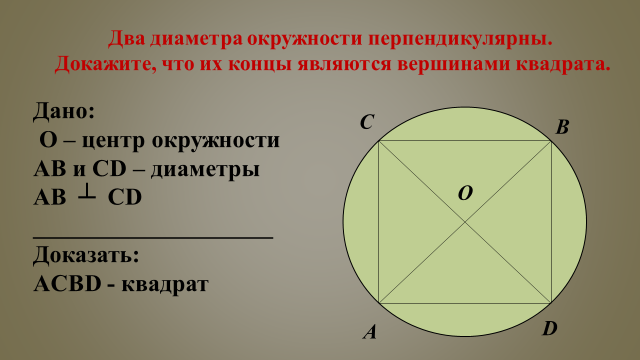 